Консультация для родителей «ДАВАЙ РИСОВАТЬ ВМЕСТЕ»Вспомните, какую радость нам в детстве приносило рисование! Увы, повзрослев, мы забываем о ней. Стремление к изобразительной деятельности свойственно всем детям. Рисование влияет на развитие ребенка, на формирование различных сторон его личности; через рисунок он выражает свои чувства и переживания, представления о том, кто он есть и кем стремится быть, свое миропонимание. Известно, что именно в дошкольном и младшем школьном возрасте ребенок проявляет наибольший интерес к рисованию. К 10-11 годам подавляющее большинство детей вступает в так называемый кризис детского изобразительного творчества. Многие перестают рисовать. Вот почему так важно не упустить благодатный период и использовать возможности изобразительного искусства для эмоциональной поддержки и воспитания лучших качеств личности.                          Психологи и педагоги много говорят о том, что ребенку, как воздух, нужна ласка и нежность родителей. Но обнимать и без конца целовать своего мальчика или девочку - это еще не все. Ребенку нужно постоянное общение. А язык искусства - это универсальный язык общения, помогающий лучше понять друг друга, ощутить радость творчества и поверить в себя. Поэтому рисуйте вместе с детьми, и вам будет легче найти общий язык со своим чадом. Художественное творчество позволит вам отключиться от дневных забот, избавит от плохого настроения, поможет сосредоточиться на другом и найти новые плодотворные способы общения с ребенком. Например, можно нарисовать "Самое-самое-самое...". Предложите ребенку согнуть лист пополам. На внешней половине листа пусть он нарисует любую дверь (каменную, деревянную, закрытую, открытую…) в любое помещение (в пещеру, в дом, в замок, в подземелье, в сказку…). Ребенок "открывает" дверь и на внутренней части листа рисует "Самое-самое...". У каждого свое. У кого-то это самое красивое, у кого-то самое страшное или самое интересное, небывалое и т.д. Пусть сын (или дочь) придумает свою историю о том, какое "самое-самое" скрывается за нарисованной дверью. Важнее всего для вас будет рассказ ребенка о своем рисунке. Задайте малышу разнообразные вопросы, по правилам игры принимается абсолютно любой вопрос, и отвечающему нужно быстро сориентироваться и придумать ответ. А самый захватывающий момент для ребенка - это, конечно, посмотреть на ваш рисунок, услышать вашу историю о "самом-самом..." и затем самому задать каверзные вопросы. А вот другое задание. Вырежьте из бумаги разнообразные фигуры: может быть, это будет круг, квадрат или треугольник. На этих заготовках в любом месте нарисуйте некий фрагмент, кусочек, намек на будущий рисунок. Предложите малышу внимательно, со всех сторон, разглядеть начатый рисунок и увидеть в нем свой образ и дорисовать его. После завершения работы, попытайтесь угадать, что или кто спрятался в рисунке вашего чада. И только тогда, когда вы предложите все свои варианты, довольный ребенок "сознается" и подробно опишет свой рисунок. А можно просто дорисовать разнообразные геометрические фигуры и "превратить" их в предметные рисунки. Это упражнение стимулирует воображение, творческую активность и может превратиться в увлекательную игру, если вы пригласите поучаствовать в ней друзей вашего ребенка. Метод пиктограмм  является хорошим упражнением на развитие памяти с использованием изображений: ребята должны "записать" предлагаемые вами слова и словосочетания в виде рисунков и затем, по истечении определенного времени, правильно вспомнить их, "прочитав" свои рисунки. Интересно, как дети нарисуют такие абстрактные понятия как "Добро", "Зло", "Счастье", или как сумеют изобразить эмоциональные состояния и чувства "Радость", "Гнев", "Печаль". Попробуйте и вы изобразить эти понятия, а потом сравните с рисунками малыша. Художник, даже если это ребенок, всегда ощущает связь со своими работами. Если он плохо относится к своему рисунку, есть основания предполагать плохое отношение и к себе. Ничего не бывает случайного в детском рисунке. При внимательном наблюдении и искреннем желании понять ребенка можно заметить много сигналов и признаков, указывающих на его эмоциональное состояние. Желаем вам успехов в совместном творчестве! 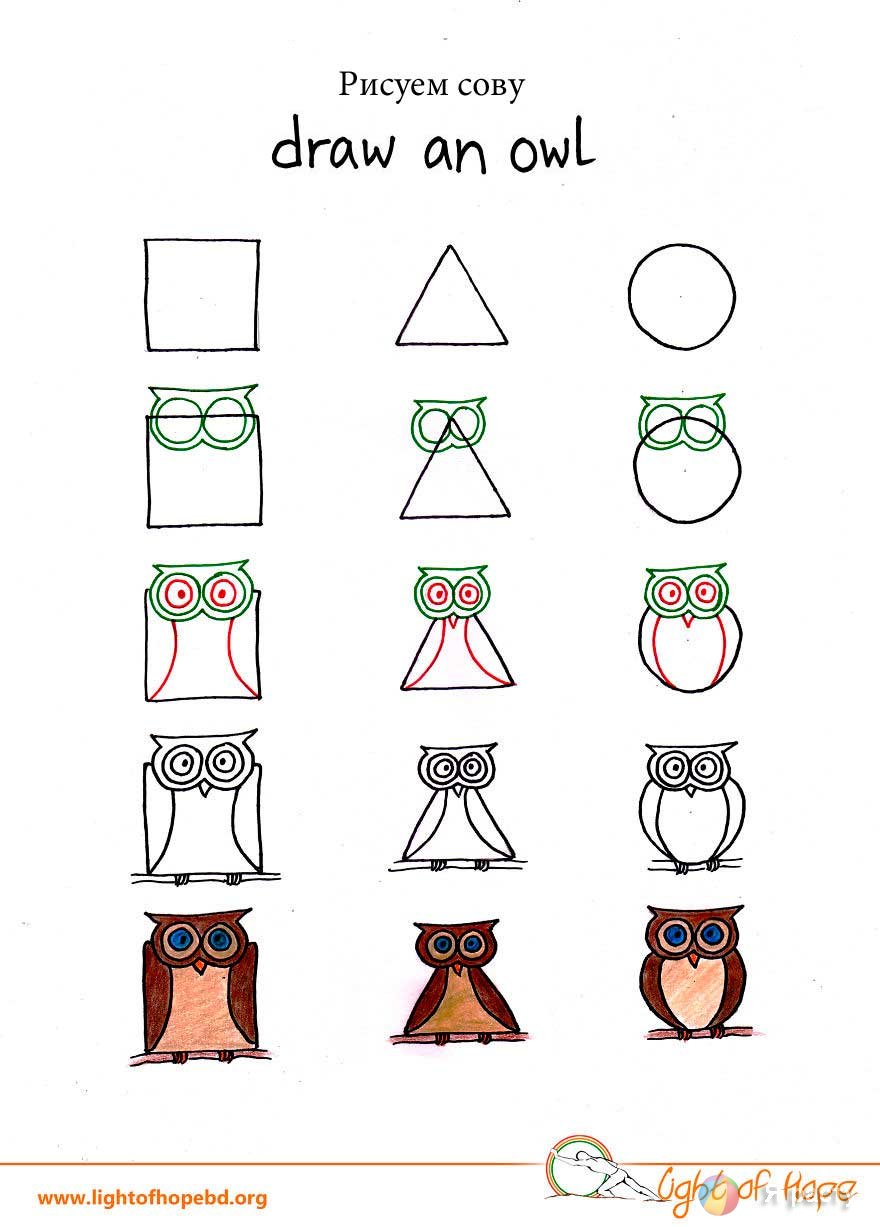 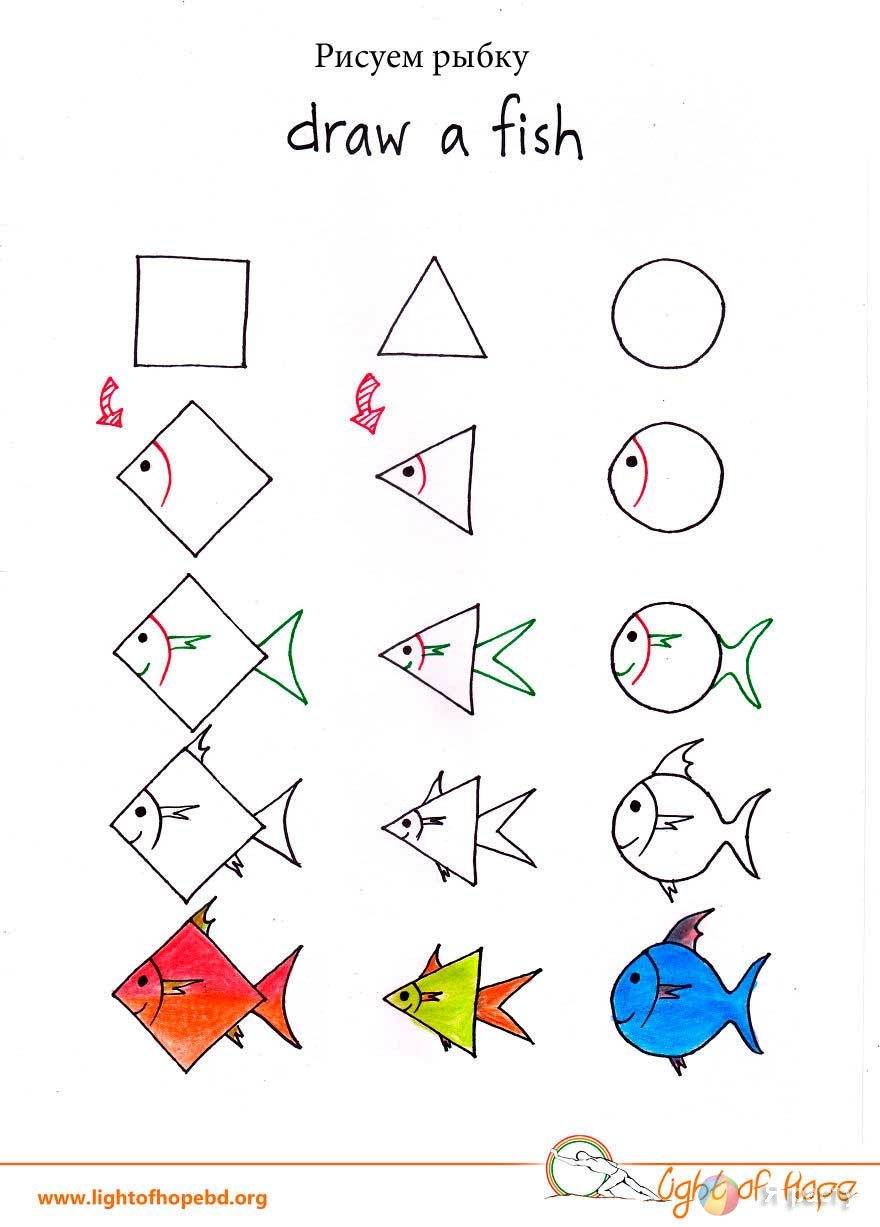 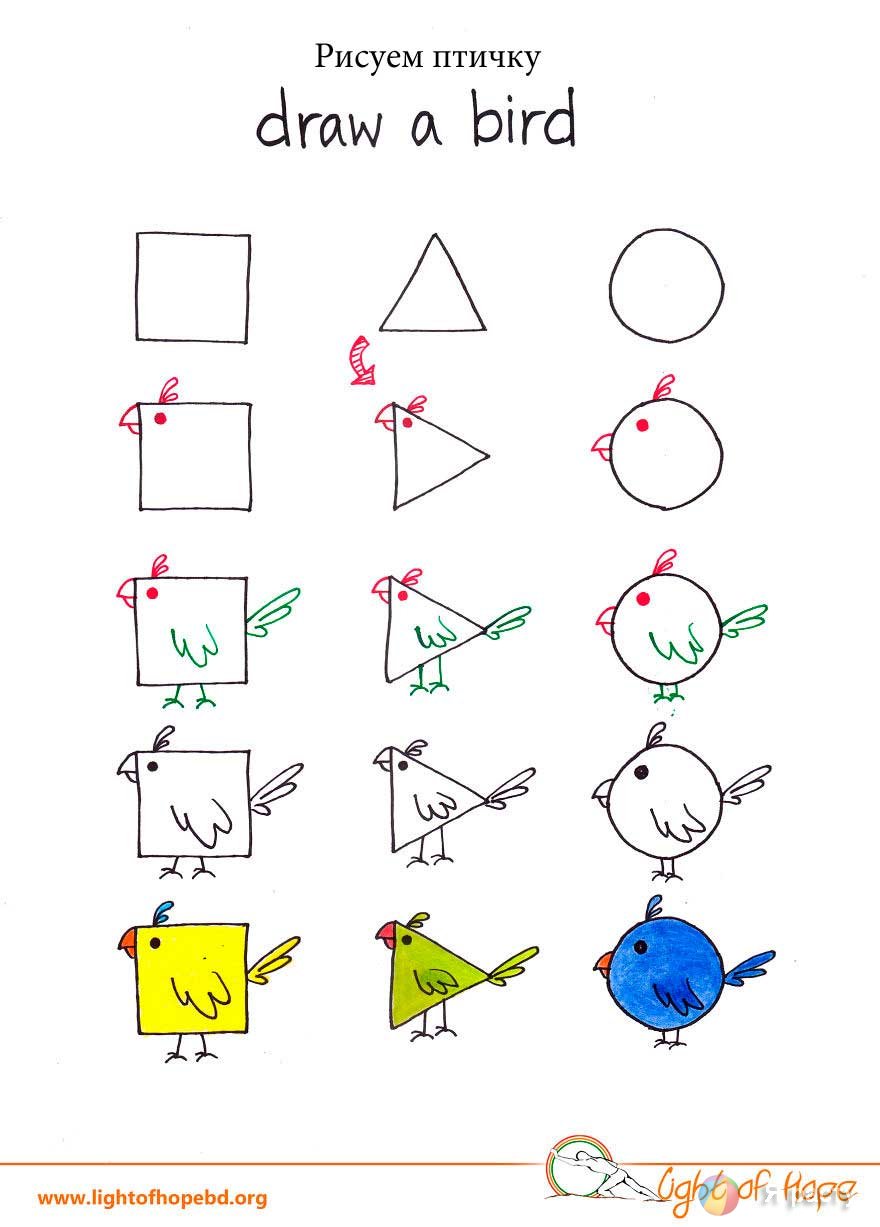 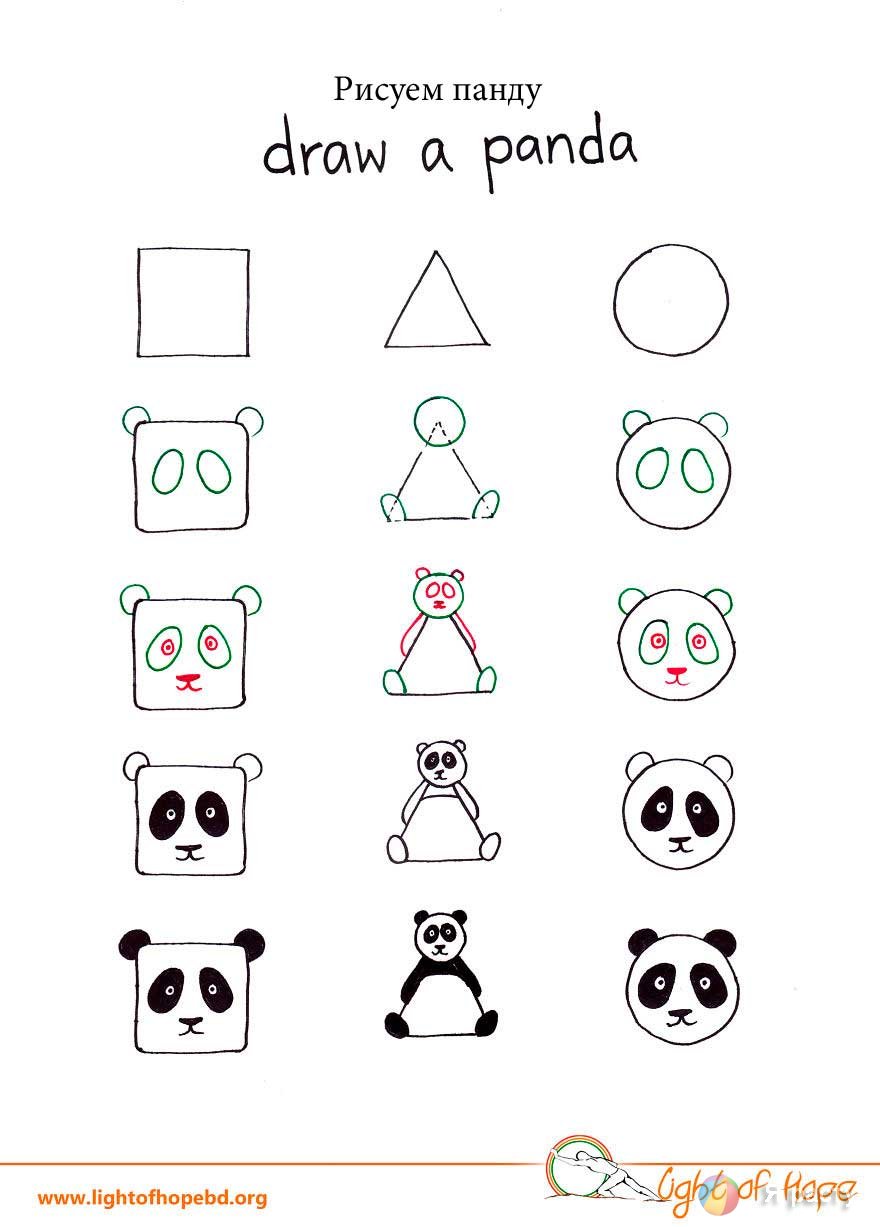 